СТАРТНА  ЛИСТАСТАРТНА  ЛИСТАСТАРТНА  ЛИСТАСТАРТНА  ЛИСТАСТАРТНА  ЛИСТАСТАРТНА  ЛИСТАСТАРТНА  ЛИСТА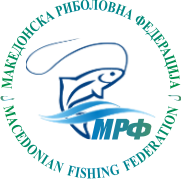 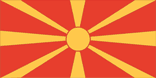 За дисциплина: “ МУШИЧКА ”              Конкуренција: СЕНИОРИНатпреварување: ДРЖАВЕН  КУП „РАДИКА 2017“  Одржано на 28.05.2017 на риболовен ревир река РадикаОрганизатор: Македонска Риболовна Федерација                              Секретар: Зоран Аневски								     Главен судија: Миодраг ПешиќНатпреварувач: ЕМИЛ МАТОВСКИ      Вкупно бодови: 129I коло:  Сектор:             Позиција:	I коло:            II коло:  Сектор:             Позиција:Натпреварувач: ЕМИЛ МАТОВСКИ      Вкупно бодови: 129I коло:  Сектор:             Позиција:	I коло:            II коло:  Сектор:             Позиција:Натпреварувач: ЕМИЛ МАТОВСКИ      Вкупно бодови: 129I коло:  Сектор:             Позиција:	I коло:            II коло:  Сектор:             Позиција:Натпреварувач: ЕМИЛ МАТОВСКИ      Вкупно бодови: 129I коло:  Сектор:             Позиција:	I коло:            II коло:  Сектор:             Позиција:Натпреварувач: ЕМИЛ МАТОВСКИ      Вкупно бодови: 129I коло:  Сектор:             Позиција:	I коло:            II коло:  Сектор:             Позиција:Натпреварувач: ЕМИЛ МАТОВСКИ      Вкупно бодови: 129I коло:  Сектор:             Позиција:	I коло:            II коло:  Сектор:             Позиција:Натпреварувач: ЕМИЛ МАТОВСКИ      Вкупно бодови: 129I коло:  Сектор:             Позиција:	I коло:            II коло:  Сектор:             Позиција:Натпреварувач: ЕМИЛ МАТОВСКИ      Вкупно бодови: 129I коло:  Сектор:             Позиција:	I коло:            II коло:  Сектор:             Позиција:Натпреварувач: ЕМИЛ МАТОВСКИ      Вкупно бодови: 129I коло:  Сектор:             Позиција:	I коло:            II коло:  Сектор:             Позиција:1колоБодиви за уловена рибаБодови по должинаВкупно бодови2колоБодиви за уловена рибаБодови по должинаВкупно бодови11020302102636310243441019290129Натпреварувач: АЛЕКСАНДАР ЦВЕТАНОВСКИ      Вкупно бодови: 90I коло:  Сектор:             Позиција:	I коло:            II коло:  Сектор:             Позиција:Натпреварувач: АЛЕКСАНДАР ЦВЕТАНОВСКИ      Вкупно бодови: 90I коло:  Сектор:             Позиција:	I коло:            II коло:  Сектор:             Позиција:Натпреварувач: АЛЕКСАНДАР ЦВЕТАНОВСКИ      Вкупно бодови: 90I коло:  Сектор:             Позиција:	I коло:            II коло:  Сектор:             Позиција:Натпреварувач: АЛЕКСАНДАР ЦВЕТАНОВСКИ      Вкупно бодови: 90I коло:  Сектор:             Позиција:	I коло:            II коло:  Сектор:             Позиција:Натпреварувач: АЛЕКСАНДАР ЦВЕТАНОВСКИ      Вкупно бодови: 90I коло:  Сектор:             Позиција:	I коло:            II коло:  Сектор:             Позиција:Натпреварувач: АЛЕКСАНДАР ЦВЕТАНОВСКИ      Вкупно бодови: 90I коло:  Сектор:             Позиција:	I коло:            II коло:  Сектор:             Позиција:Натпреварувач: АЛЕКСАНДАР ЦВЕТАНОВСКИ      Вкупно бодови: 90I коло:  Сектор:             Позиција:	I коло:            II коло:  Сектор:             Позиција:Натпреварувач: АЛЕКСАНДАР ЦВЕТАНОВСКИ      Вкупно бодови: 90I коло:  Сектор:             Позиција:	I коло:            II коло:  Сектор:             Позиција:Натпреварувач: АЛЕКСАНДАР ЦВЕТАНОВСКИ      Вкупно бодови: 90I коло:  Сектор:             Позиција:	I коло:            II коло:  Сектор:             Позиција:1колоБодиви за уловена рибаБодови по должинаВкупно бодови2колоБодиви за уловена рибаБодови по должинаВкупно бодови111019292210263633101525456090789Натпреварувач: ФИЛИП МИШЕВСКИ         Вкупно бодови: 0I коло:  Сектор:             Позиција:	I коло:            II коло:  Сектор:             Позиција:Натпреварувач: ФИЛИП МИШЕВСКИ         Вкупно бодови: 0I коло:  Сектор:             Позиција:	I коло:            II коло:  Сектор:             Позиција:Натпреварувач: ФИЛИП МИШЕВСКИ         Вкупно бодови: 0I коло:  Сектор:             Позиција:	I коло:            II коло:  Сектор:             Позиција:Натпреварувач: ФИЛИП МИШЕВСКИ         Вкупно бодови: 0I коло:  Сектор:             Позиција:	I коло:            II коло:  Сектор:             Позиција:Натпреварувач: ФИЛИП МИШЕВСКИ         Вкупно бодови: 0I коло:  Сектор:             Позиција:	I коло:            II коло:  Сектор:             Позиција:Натпреварувач: ФИЛИП МИШЕВСКИ         Вкупно бодови: 0I коло:  Сектор:             Позиција:	I коло:            II коло:  Сектор:             Позиција:Натпреварувач: ФИЛИП МИШЕВСКИ         Вкупно бодови: 0I коло:  Сектор:             Позиција:	I коло:            II коло:  Сектор:             Позиција:Натпреварувач: ФИЛИП МИШЕВСКИ         Вкупно бодови: 0I коло:  Сектор:             Позиција:	I коло:            II коло:  Сектор:             Позиција:Натпреварувач: ФИЛИП МИШЕВСКИ         Вкупно бодови: 0I коло:  Сектор:             Позиција:	I коло:            II коло:  Сектор:             Позиција:1колоБодиви за уловена рибаБодови по должинаВкупно бодови2колоБодиви за уловена рибаБодови по должинаВкупно бодови00Натпреварувач: ФИЛИП СЕРАФИМОВИЌ      Вкупно бодови: 107I коло:  Сектор:             Позиција:	I коло:            II коло:  Сектор:             Позиција:Натпреварувач: ФИЛИП СЕРАФИМОВИЌ      Вкупно бодови: 107I коло:  Сектор:             Позиција:	I коло:            II коло:  Сектор:             Позиција:Натпреварувач: ФИЛИП СЕРАФИМОВИЌ      Вкупно бодови: 107I коло:  Сектор:             Позиција:	I коло:            II коло:  Сектор:             Позиција:Натпреварувач: ФИЛИП СЕРАФИМОВИЌ      Вкупно бодови: 107I коло:  Сектор:             Позиција:	I коло:            II коло:  Сектор:             Позиција:Натпреварувач: ФИЛИП СЕРАФИМОВИЌ      Вкупно бодови: 107I коло:  Сектор:             Позиција:	I коло:            II коло:  Сектор:             Позиција:Натпреварувач: ФИЛИП СЕРАФИМОВИЌ      Вкупно бодови: 107I коло:  Сектор:             Позиција:	I коло:            II коло:  Сектор:             Позиција:Натпреварувач: ФИЛИП СЕРАФИМОВИЌ      Вкупно бодови: 107I коло:  Сектор:             Позиција:	I коло:            II коло:  Сектор:             Позиција:Натпреварувач: ФИЛИП СЕРАФИМОВИЌ      Вкупно бодови: 107I коло:  Сектор:             Позиција:	I коло:            II коло:  Сектор:             Позиција:Натпреварувач: ФИЛИП СЕРАФИМОВИЌ      Вкупно бодови: 107I коло:  Сектор:             Позиција:	I коло:            II коло:  Сектор:             Позиција:1колоБодиви за уловена рибаБодови по должинаВкупно бодови2колоБодиви за уловена рибаБодови по должинаВкупно бодови1102232210334231022321070Натпреварувач: ПЕРО СТЕФКОВ     Вкупно бодови: 120I коло:  Сектор:             Позиција:	I коло:            II коло:  Сектор:             Позиција:Натпреварувач: ПЕРО СТЕФКОВ     Вкупно бодови: 120I коло:  Сектор:             Позиција:	I коло:            II коло:  Сектор:             Позиција:Натпреварувач: ПЕРО СТЕФКОВ     Вкупно бодови: 120I коло:  Сектор:             Позиција:	I коло:            II коло:  Сектор:             Позиција:Натпреварувач: ПЕРО СТЕФКОВ     Вкупно бодови: 120I коло:  Сектор:             Позиција:	I коло:            II коло:  Сектор:             Позиција:Натпреварувач: ПЕРО СТЕФКОВ     Вкупно бодови: 120I коло:  Сектор:             Позиција:	I коло:            II коло:  Сектор:             Позиција:Натпреварувач: ПЕРО СТЕФКОВ     Вкупно бодови: 120I коло:  Сектор:             Позиција:	I коло:            II коло:  Сектор:             Позиција:Натпреварувач: ПЕРО СТЕФКОВ     Вкупно бодови: 120I коло:  Сектор:             Позиција:	I коло:            II коло:  Сектор:             Позиција:Натпреварувач: ПЕРО СТЕФКОВ     Вкупно бодови: 120I коло:  Сектор:             Позиција:	I коло:            II коло:  Сектор:             Позиција:Натпреварувач: ПЕРО СТЕФКОВ     Вкупно бодови: 120I коло:  Сектор:             Позиција:	I коло:            II коло:  Сектор:             Позиција:1колоБодиви за уловена рибаБодови по должинаВкупно бодови2колоБодиви за уловена рибаБодови по должинаВкупно бодови11021311102535210172721017275862Натпреварувач: ЈУЛИО БОЖИНОВСКИ       Вкупно бодови: 0I коло:  Сектор:             Позиција:	I коло:            II коло:  Сектор:             Позиција:Натпреварувач: ЈУЛИО БОЖИНОВСКИ       Вкупно бодови: 0I коло:  Сектор:             Позиција:	I коло:            II коло:  Сектор:             Позиција:Натпреварувач: ЈУЛИО БОЖИНОВСКИ       Вкупно бодови: 0I коло:  Сектор:             Позиција:	I коло:            II коло:  Сектор:             Позиција:Натпреварувач: ЈУЛИО БОЖИНОВСКИ       Вкупно бодови: 0I коло:  Сектор:             Позиција:	I коло:            II коло:  Сектор:             Позиција:Натпреварувач: ЈУЛИО БОЖИНОВСКИ       Вкупно бодови: 0I коло:  Сектор:             Позиција:	I коло:            II коло:  Сектор:             Позиција:Натпреварувач: ЈУЛИО БОЖИНОВСКИ       Вкупно бодови: 0I коло:  Сектор:             Позиција:	I коло:            II коло:  Сектор:             Позиција:Натпреварувач: ЈУЛИО БОЖИНОВСКИ       Вкупно бодови: 0I коло:  Сектор:             Позиција:	I коло:            II коло:  Сектор:             Позиција:Натпреварувач: ЈУЛИО БОЖИНОВСКИ       Вкупно бодови: 0I коло:  Сектор:             Позиција:	I коло:            II коло:  Сектор:             Позиција:Натпреварувач: ЈУЛИО БОЖИНОВСКИ       Вкупно бодови: 0I коло:  Сектор:             Позиција:	I коло:            II коло:  Сектор:             Позиција:1колоБодиви за уловена рибаБодови по должинаВкупно бодови2колоБодиви за уловена рибаБодови по должинаВкупно бодови00Натпреварувач: ГОРАН СТОЈМЕНОВСКИ     Вкупно бодови: 26I коло:  Сектор:             Позиција:	I коло:            II коло:  Сектор:             Позиција:Натпреварувач: ГОРАН СТОЈМЕНОВСКИ     Вкупно бодови: 26I коло:  Сектор:             Позиција:	I коло:            II коло:  Сектор:             Позиција:Натпреварувач: ГОРАН СТОЈМЕНОВСКИ     Вкупно бодови: 26I коло:  Сектор:             Позиција:	I коло:            II коло:  Сектор:             Позиција:Натпреварувач: ГОРАН СТОЈМЕНОВСКИ     Вкупно бодови: 26I коло:  Сектор:             Позиција:	I коло:            II коло:  Сектор:             Позиција:Натпреварувач: ГОРАН СТОЈМЕНОВСКИ     Вкупно бодови: 26I коло:  Сектор:             Позиција:	I коло:            II коло:  Сектор:             Позиција:Натпреварувач: ГОРАН СТОЈМЕНОВСКИ     Вкупно бодови: 26I коло:  Сектор:             Позиција:	I коло:            II коло:  Сектор:             Позиција:Натпреварувач: ГОРАН СТОЈМЕНОВСКИ     Вкупно бодови: 26I коло:  Сектор:             Позиција:	I коло:            II коло:  Сектор:             Позиција:Натпреварувач: ГОРАН СТОЈМЕНОВСКИ     Вкупно бодови: 26I коло:  Сектор:             Позиција:	I коло:            II коло:  Сектор:             Позиција:Натпреварувач: ГОРАН СТОЈМЕНОВСКИ     Вкупно бодови: 26I коло:  Сектор:             Позиција:	I коло:            II коло:  Сектор:             Позиција:1колоБодиви за уловена рибаБодови по должинаВкупно бодови2колоБодиви за уловена рибаБодови по должинаВкупно бодови1101626026Реден бројИме и презиме на натпреварувачотБрој на позицијаБрој на позицијаПоениПоениПоениПласманРеден бројИме и презиме на натпреварувачотIколоIIколоIколоIIколоВкупно поениПласман1ЕМИЛ МАТОВСКИ57012912912ПЕРО СТЕФКОВ74586212023ФИЛИП СЕРАФИМОВИЌ12107010734АЛЕКСАНДАР ЦВЕТАНОВСКИ430909045ГОРАН СТОЈМЕНОВСКИ310262656ФИЛИП МИШЕВСКИ660007ЈУЛИО БОЖИНОВСКИ25000